                                                              РЕШЕНИЕ № 33Девятой сессии пятого созыва Совета народных депутатовмуниципального образования «Заревское сельское поселение»от 18.08.2023 года                                                                                                   п. Зарево« О внесении изменений в бюджет муниципального образования «Заревское сельское поселение» на 2023 и плановый 2024 - 2025 год»  В соответствии со статьями 154,169,184 Бюджетного кодекса Российской Федерации, статьями 14,35 Федерального закона от 06 октября 2003 года № 131-ФЗ «Об общих принципах организации местного самоуправления в Российской Федерации», Уставом МО «Заревское сельское поселение» гл.3, ст22. ч.1 п.2, Положением «О бюджетном процессе в муниципальном образовании «Заревское сельское поселение» Совет народных депутатов муниципального образования «Заревское сельское поселение»	                                                         РЕШИЛ:       1 Внести изменения и изложить в новой редакции приложения к решению №13 от 29.12.2022 года Совета народных депутатов МО «Заревское сельское поселение» «О бюджете муниципального образования «Заревское сельское поселение» на 2023 и плановый 2024-2025 год № 1 ст.1; 5; 7; 9; 11; 13; (приложения к решению прилагаются);      2.статью 1 дополнить пунктом (3) следующего содержания:«Дефицит бюджета муниципального образования «Заревское сельское поселение» в сумме 240,0 тыс. руб. или 5% к общему объему доходов бюджета муниципального образования « Заревское сельское поселение» без учета утвержденного объёма безвозмездных поступлений».      3. Обнародовать настоящее решение.      4. Настоящее решение вступает в силу со дня его официального обнародования Председатель Совета народных депутатовМО «Заревское сельское поселение»                                                                              Н.П. Чехлатый Приложение 1. Статья 1. Основные характеристики бюджета муниципального образования «Заревское сельское поселение» на 2023 год и на плановый период 2024 и 2025 годов1.Утвердить основные характеристики бюджета МО «Заревское сельское поселение» на 2023 год;прогнозируемый общий объем доходов бюджета МО «Заревское сельское поселение» в сумме  8687,0 тыс. рублей, в том числе- собственные доходы в сумме – 4953,5 тыс. руб.,  объем субвенций  МО «Заревское сельское поселение» в сумме 296,0 тыс.руб. из районного фонда компенсаций на 2023 год  на осуществление первичного воинского учета на территориях, где отсутствуют военные комиссариаты; «Межбюджетные трансферты, передаваемые бюджетам поселений для компенсации дополнительных расходов, возникших в результате решений, принятых органами власти другого уровня»-33,0 тысячи рублей ; дотации бюджетам поселении  на выравнивание уровня бюджетной обеспеченности — 2831,0, 2)общий объем расходов бюджета МО «Заревское сельское поселение» в сумме 9627,0 тыс. рублей.2. Утвердить основные характеристики бюджета МО «Заревское сельское поселение» на 2024-2025 годы;1). прогнозируемый общий объем доходов бюджета МО «Заревское сельское поселение» на 2024 год в сумме 7199,2 тыс. рублей, прогнозируемый общий объем доходов бюджета МО «Заревское сельское поселение» на 2025 год в сумме 7209,6 тыс. рублей,2)общий объем расходов бюджета МО «Заревское сельское поселение» на 2024 год в сумме 7199,2 тыс. рублей и на 2025 год 7209,6 тыс. рублей. Прочие дотации бюджетам сельских поселений – 183,53. Дефицит бюджета муниципального образования «Заревское сельское поселение» в сумме 240,0 тыс. руб. или 5% к общему объему доходов бюджета муниципального образования « Заревское сельское поселение» без учета утвержденного объёма безвозмездных поступлений»Статья 2. Доходы бюджета МО «Заревское сельское    поселение» на 2023 год и на плановый период 2024 - 2025 годов1)Утвердить поступления доходов в бюджет МО «Заревское сельское поселение» в 2023 году согласно приложению №2 к настоящему решению. 2) поступления доходов в бюджет МО «Заревское сельское поселение» в 2024-2025 годов согласно приложению №3 к настоящему решению.Доходы бюджета МО «Заревское сельское поселение», поступающие в 2023-2025 году, формируются за счет:1) доходов от уплаты налогов, сборов и не налоговых доходов - в соответствии с нормативами отчислений согласно Бюджетному кодексу Российской Федерации с учетом Закона Республики Адыгея «О нормативах распределения из республиканского бюджета Республики Адыгея отдельных федеральных и региональных налогов и сборов, налогов, предусмотренных специальными налоговыми режимами», Решения СНД «О бюджетном процессе в муниципальном образовании «Заревское сельское поселение» (приложение №3);2) безвозмездных поступлений.3. Установить, что средства, поступающие на лицевые счета получателей средств бюджета МО «Заревское сельское поселение» в погашение дебиторской задолженности прошлых лет, подлежат обязательному перечислению в полном объеме в доходы бюджета МО «Заревское сельское поселение».Статья 3. Главные администраторы доходов бюджета муниципального образования «Заревское сельское поселение» 2023 год и на плановый период 2024 - 2025 годов1. Закрепить источники доходов бюджета МО «Заревское сельское поселение» за главным администратором доходов бюджета МО «Заревское сельское поселение» -  согласно приложению № 6 к настоящему решению.1.Утвердить перечень главных администраторов доходов бюджета МО «Заревское сельское поселение» на 2023 год и на плановый период 2024- 2025 годов - органов государственной власти Российской Федерации согласно приложению № 4 к настоящему решению в соответствии с законодательством Российской Федерации.          2. В случае изменения в 2023 году состава и (или) функций главных администраторов доходов бюджета МО «Заревское сельское поселение» администрация МО «Заревское сельское поселение» вправе вносить соответствующие изменения в состав закрепленных за ними кодов классификации доходов бюджетов Российской Федерации с последующим внесением изменений в настоящие решение. Статья 4. Особенности использования средств, получаемых от предпринимательской и иной приносящей доход деятельности на 2023 год и на плановый период 2024- 2025 годы.        1.Средства в валюте Российской Федерации, полученные от приносящей доход деятельности, учитываются на лицевых счетах, открытых им в территориальных отделениях Федерального казначейства, и расходуются бюджетными учреждениями в соответствии с  разрешениями (разрешениями), оформленными главными распорядителями (распорядителями) средств бюджета МО «Заревское сельское поселение» в установленном порядке, и сметами доходов и расходов по приносящей доход деятельности, утвержденными в порядке, определяемом главными распорядителями средств бюджета МО «Заревское сельское поселение», в пределах остатков средств на их лицевых счетах, если иное не предусмотрено настоящим решением.2. Средства, полученные от приносящей доход деятельности, не могут направляться на создание других организаций, покупку ценных бумаг и размещаться на депозиты в кредитных организациях.3. Установить, что заключение и оплата договоров, исполнение которых осуществляется за счет средств от предпринимательской и иной приносящей доход деятельности, производится в пределах утвержденных ими смет доходов и расходов.4. Средства в валюте Российской Федерации, поступающие во временное распоряжение в соответствии с законодательными и иными нормативными правовыми актами, учитываются на лицевых счетах, открытых им в территориальных отделениях Федерального казначейства.5. Установить, что открытие счетов в учреждениях Центрального банка Российской Федерации и кредитных организациях для учета операций со средствами бюджета МО «Заревское сельское поселение» муниципальными учреждениями, находящимися в ведении главных распорядителей средств бюджета МО «Заревское сельское поселение», не допускается. Статья 5. Бюджетные ассигнования бюджета муниципального образования «Заревское сельское поселение» на 2023 год и на плановый период 2024 — 2025 годыУтвердить 1)в пределах общего объема расходов, утвержденного статьей 1 настоящего решения, распределение ассигнований из бюджета МО «Заревское сельское поселение» по разделам и подразделам, целевым статьям и видам расходов функциональной классификации расходов бюджетов Российской Федерации а) на 2023 год согласно приложению № 5,7,9, к настоящему решениюб) на плановый период 2024-2025 годы согласно приложению №6,8,10, к настоящему решению.Утвердить ведомственную структуру расходов бюджета МО «Заревское сельское поселение»  а) на 2023 год согласно приложению №11 к настоящему решению б) на плановый период 2024-2025 годы согласно приложению №12 к настоящему решению.Статья 6. Осуществление расходов, не предусмотренных бюджетом МО «Заревское сельское поселение»2.Нормативные правовые акты МО «Заревское сельское поселение», влекущие дополнительные расходы за счет средств  бюджета МО «Заревское сельское поселение»  на 2023 год, а также сокращающие его доходную базу, реализуются и применяются только при наличии соответствующих источников дополнительных поступлений в  бюджет МО «Заревское сельское поселение» и (или) при сокращении расходов по конкретным статьям  бюджета МО «Заревское сельское поселение» на 2023 год после внесения соответствующих изменений в настоящее решение. 3.В случае противоречия настоящему решению положений нормативных правовых актов МО «Заревское сельское поселение», устанавливающих бюджетные обязательства, реализация которых обеспечивается из средств бюджета МО «Заревское сельское поселение», применяется настоящее решение.4.В случае, если реализация нормативного правового акта МО «Заревское сельское поселение» обеспечена источниками финансирования в бюджете МО «Заревское сельское поселение» на 2023 год частично (не в полной мере), то такой акт реализуется и применяется в пределах средств, предусмотренных настоящим решением.Статья 7. Особенности использования бюджетных ассигнований по обеспечению деятельности органов муниципальной власти Администрация МО «Заревское сельское поселение» не вправе принимать решения, приводящие к увеличению в 2023 году штатной численности муниципальных служащих, за исключением случаев принятия решений о наделении исполнительных органов муниципальной власти МО «Заревское сельское поселение» дополнительными полномочиями.Статья 8. Межбюджетные трансферты.1. Утвердить 1)объем субвенций МО «Заревское сельское поселение» на 2023 год в сумме 296,0 тыс. руб. из районного фонда компенсаций поселениям на осуществление первичного воинского учета на территориях, где отсутствуют военные комиссариаты и на плановый период 2024 год -309,0 тыс. рублей, 2025 год- 319,4,0 тыс. рублей2.Утвердить 1)объем «Межбюджетных трансфертов передаваемых бюджетам поселений для компенсации дополнительных расходов, возникших в результате решений, принятых органами власти другого уровня» на 2023 год в сумме 33,0 тыс. рублей на плановый период 2024 год -33,0 тыс. рублей 2025 год-33,0 тыс. рублей3.Объем «Дотации бюджетам поселении на выравнивание уровня бюджетной обеспеченности» на 2023 год в сумме 2831,0 тыс. рублей на плановый период 2024 год — 2199,0 тыс. рублей 2025 год — 2199,0 тыс. рублей4. Установить, что в 2023 году при передаче межбюджетных трансфертов из бюджета муниципального района в бюджет поселения, операции с указанными межбюджетными трансфертами учитываются на лицевых счетах открытых получателями средств бюджета поселения в территориальных органах Федерального казначейства. Статья 9. Условия предоставления межбюджетных трансфертов из районного бюджета МО «Шовгеновский район» в бюджет поселения.Межбюджетные трансферты из районного бюджета МО «Шовгеновский район» бюджету сельского поселения (за исключением субвенций) предоставляются при условии соблюдения соответствующими органами местного самоуправления бюджетного законодательства Российской Федерации и законодательства Российской Федерации о налогах и сборах.Статья 10. Бюджетные кредиты.      Установить плату за пользование бюджетными кредитами в 2023 году и плановом периоде 2024-2025 годов:1.на покрытие временных кассовых разрывов, возникающих при исполнении местных бюджетов, - в размере одной четвертой ставки рефинансирования Центрального банка Российской Федерации, действующей на день заключения соглашения о предоставлении бюджетного кредита;2.на осуществление мероприятий, связанных с ликвидацией последствий стихийных бедствий, - по ставке 0 процентов.Статья 11. Особенности исполнения денежных требований по обязательствам перед муниципальным образованием «Заревское сельское поселение»Установить, что средства, поступающие от возврата предоставленных на возвратной и возмездной основе средств бюджета МО «Заревское сельское поселение», в том числе бюджетных ссуд и бюджетных кредитов, зачисляются в бюджет МО «Заревское сельское поселение»».      2. Установить, что при нарушении сроков возврата и (или) использовании не по целевому назначению средств бюджета МО «Заревское сельское поселение», предоставленных на возвратной основе суммы средств, подлежащие перечислению (взысканию) в бюджет МО «Заревское сельское поселение»:удерживаются за счет доходов, подлежащих зачислению в порядке, установленном администрацией МО «Заревское сельское поселение»;взыскиваются путем обращения взыскания на средства, предусмотренные для перечисления в местные бюджеты (за исключением субвенций местным бюджетам), в порядке, установленном администрацией МО «Заревское сельское поселение».Статья 12. Внутренний долг   муниципального образования «Заревское сельское поселение» 1)Установить верхний предел внутреннего долга МО «Заревское сельское поселение» на 1 января 2023 года в сумме, соответствующей 50 процентам утвержденного общего годового объема доходов бюджета МО «Заревское сельское поселение» без учета  утвержденного объема безвозмездных поступлений и поступлений налоговых доходов по дополнительным нормативам отчислений, в соответствии со структурой муниципального  внутреннего долга МО «Заревское сельское поселение» .2.Установить предельный объем расходов на обслуживание муниципального внутреннего долга МО «Заревское сельское поселение» на 2023 год и на плановый период 2024-2025 годов в размере 10 процентов от объема расходов бюджета МО «Заревское сельское поселение» в 2023 году, за исключением объема расходов, которые осуществляются за счет субвенций, предоставляемых из бюджетов бюджетной системы Российской Федерации.Статья 13. Муниципальные внутренние заимствования муниципального образования «Заревское сельское поселение» 1.Администрация МО «Заревское сельское поселение» вправе осуществлять государственные внутренние заимствования с целью:  финансирования дефицита бюджета МО «Заревское сельское поселение»;погашения муниципальных долговых обязательств;покрытия временных кассовых разрывов, возникающих при исполнении бюджета МО «Заревское сельское поселение»2.Обнародовать данное решение Совета народных депутатов МО «Заревское сельское поселение».  Председатель Совета народных депутатовМО «Заревское сельское поселение»                                                                              Н.П. ЧехлатыйПриложение №2                                                                                                                                                                    Поступление доходов по основным источникам в бюджет МО «Заревское сельское поселение»в 2023  годуПриложение №5                                                            .Приложение №9 Приложение №11  Приложение №13  Источники финансирования дефицита бюджетана 2023 год.Республика  АдыгеяШовгеновский районСовет народных депутатовМуниципального образования«Заревское сельское поселение»385445, п.Зарево,                             ул. Пролетарская, 5Тел.факс (887773)94-1-24email zarevskoepos@mail.ru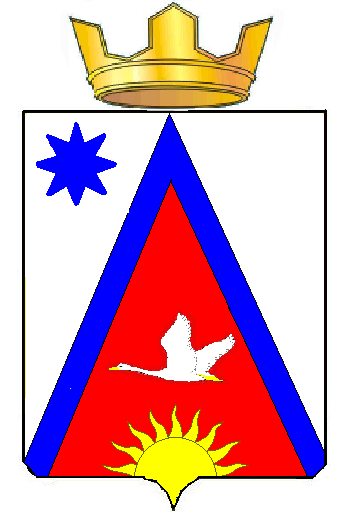 Адыгэ РеспубликэмШэуджен районМуниципальнэ  образованиеу Заревско къоджэ псэупIэ чIыпIэмянароднэ депутатхэм я Совет385445, къ.Зарево,урПролетарскэм ыцI, 5Тел.факс (887773)94-1-24email zarevskoepos@mail.ruКоды БКВиды доходовСуммаВСЕГО ДОХОДОВ8297,01 00 00000 00 0000 000Доходы4953,51 01 00000 00 0000 000Налоги на прибыль, доходы814,71 01 02000 01 0000 110Налог на доходы физических лиц814,71 05 00000 00 0000 000Налоги на совокупный доход1364,91 05 03000 01 0000 110Единый сельскохозяйственный налог1364,91 06 00000 00 0000 000Налоги на имущество 1259,71 06 01000 00 0000 110Налоги на имущество с физических лиц169,41 06 06000 00 0000 110 Земельный налог1090,31 03 02000 00 0000 110Доходы от уплаты акцизов1114,21 03 02231 01 0000 110Доходы от уплаты акцизов на дизельное топливо, зачисляемые в консолидируемые бюджеты субъектов Российской Федерации498,51 03 02241 01 0000 110Доходы от уплаты акцизов на моторные масла для дизельных и (или) карбюраторных(инверторных) двигателей, зачисляемые в консолидируемые бюджеты субъектов Российской Федерации2,81 03 02251 01 0000 110Доходы от уплаты акцизов на автомобильный бензин, производимый на территории Российской Федерации, зачисляемые в консолидируемые бюджеты субъектов Российской Федерации674,71 03 02261 01 0000 110Доходы от уплаты акцизов на прямогонный бензин, производимый на территории Российской Федерации, зачисляемые в консолидируемые бюджеты субъектов Российской Федерации-61,81 13 02995 10 0000 130Прочие доходы от компенсации затрат бюджетов сельских поселений400,0200  00000 00 0000 000БЕЗВОЗМЕЗДНЫЕ ПОСТУПЛЕНИЯ3343,5202  00000 00 0000 000Безвозмездные поступления от других бюджетов бюджетной системы Российской Федерации 3014,5202 01001 10 0000 150Дотации  бюджетам поселений на выравнивание уровня бюджетной обеспеченности2831,0202 19999 10 0000 150Прочие дотации бюджетам сельских поселений183,5202  03000 00 0000 150Субвенции от других бюджетов бюджетной системы РФ329,0202 03015 10 0000 150Субвенции бюджетам муниципальных районов на осуществление полномочий по первичному воинскому учету на территориях, где отсутствуют военные комиссариаты296,0202 03024 10 0000150Межбюджетные трансферты, передаваемые бюджетам поселений для компенсации дополнительных расходов, возникших в результате решений, принятых органами власти другого уровня»33,0Распределение расходов бюджета муниципального образования  " Заревское  сельское поселение" на 2023 год по разделам, подразделам функциональной классификации расходов бюджетов Российской ФедерацииНаименованиеРзПрСумма на годОбщегосударственные вопросы01005778,1Функционирование высшего должностного лицасубъекта Российской Федерации и органа местного самоуправления01021157,0Руководство и управление в сфере установленных функций0102782,0Взносы по обязательному социальному страхованию на выплаты денежного содержания и иные выплаты работникам государственных (муниципальных) органов0102192,7Фонд оплаты труда государственных (муниципальных) органов0102140,0Взносы по обязательному социальному страхованию на выплаты денежного содержания и иные выплаты работникам государственных (муниципальных) органов010242,3Функционирование Правительства Российской Федерации, высших органов исполнительной власти субъектов Российской Федерации, местных администраций01043878,5Руководство и управление в сфере установленных функций01042718,8Взносы по обязательному социальному страхованию на выплаты денежного содержания и иные выплаты работникам государственных (муниципальных) органов0104813,0Центральный аппарат0104290,0Другие общегосударственные вопросы0113742,6Национальная оборона0200296,0Мобилизация и вневойсковая подготовка0203228,0Взносы по обязательному социальному страхованию на выплаты денежного содержания и иные выплаты работникам государственных (муниципальных) органов020368,0ГО и ЧС03091,0ДОРОЖНЫЙ ФОНД04091514,2Закупка энергетических ресурсов0409700,0Жилищно-коммунальное хозяйство05001222,7Социальная политика1001810,0Социальная политика1001810,0Массовый спорт11015,0Программа «Развитие физической культуры и спорта в Заревском сельском поселении на 2020-2023 гг. »11015,0Всего расходов:9627,0Распределение ассигнований из бюджета муниципального образования  " Заревское сельское поселение" на 2023 год по разделам, подразделам, целевым статьям  и видам расходов функциональной классификации расходов бюджетов Российской ФедерацииНаименованиеРзПрЦелевая статьявидСумма на годОбщегосударственные вопросы010000000000000005778,1Функционирование высшего должностного лицасубъекта Российской Федерации и органа местного самоуправления010200000000000001157,0Руководство и управление в сфере установленных функций01026Г10000100121782,0Взносы по обязательному социальному страхованию на выплаты денежного содержания и иные выплаты работникам государственных (муниципальных) органов01026Г10000100129192,7Фонд оплаты труда государственных (муниципальных) органов01026Г60055490121140,0Взносы по обязательному социальному страхованию на выплаты денежного содержания и иные выплаты работникам государственных (муниципальных) органов01026Г6005549012942,3Функционирование Правительства Российской Федерации, высших органов исполнительной власти субъектов Российской Федерации, местных администраций010400000000000003878,5Руководство и управление в сфере установленных функций01046Г600034001212718,8Взносы по обязательному социальному страхованию на выплаты денежного содержания и иные выплаты работникам государственных (муниципальных) органов01046Г60003400129813,0Центральный аппарат01046Г60003400244235,0Закупка энергетических ресурсов01046Г6000340024744,0Уплата налога на имущество организаций и земельного налога01046Г600034008513,0Уплата прочих налогов, сборов01046Г600034008528,0Фонд оплаты труда государственных (муниципальных) органов01046Г6005549012143,5Взносы по обязательному социальному страхованию на выплаты денежного содержания и иные выплаты работникам государственных (муниципальных) органов01046Г6005549012913,2Другие общегосударственные вопросы01130000000000000742,6Руководство и управление в сфере установленных функций01136Г0006101024433,0Иные межбюджетные трансферты01136Г2001100054071,9Иные межбюджетные трансферты01136Г2001200054072,3Другие общегосударственные вопросы01136Г80005000244550,0Исполнение судебных актов01136Г8000500083114,4Уплата иных платежей01136Г800050008531,0Национальная оборона02000000000000000296,0Мобилизация и вневойсковая подготовка02036Г00051180121228,0Взносы по обязательному социальному страхованию на выплаты денежного содержания и иные выплаты работникам государственных (муниципальных) органов02036Г0005118012968,0ГО и ЧС030900000000000001,0Программа «Обеспечение пожарной безопасности и  безопасности людей на водных объектах на 2022 - 2024 годы»03096Г000010002441,0ДОРОЖНЫЙ ФОНД040900000000000001514,2Программа «Повышение безопасности дорожного движения на территории Заревского сельского поселения на 2023-2025 гг.»04096Г80000910244814,2Закупка энергетических ресурсов04096Г80000910247700,0Жилищно-коммунальное хозяйство050000000000000001222,7Программа «Благоустройство территории Заревсого сельского поселения на 2022-2024  гг»05036Г8001200024433,0Программа «Благоустройство территории Заревсого сельского поселения на 2022-2024 гг»05036Г8001400024432,0Программа «Благоустройство территории Заревсого сельского поселения на 2022-2024 гг»05036Г80015000244427,7Закупка энергетических ресурсов05036Г80015000247730,0Социальная политика10010000000000000810,0Социальная политика10016Г10001000313810,0Массовый спорт110100000000000005,0Программа «Развитие физической культуры и спорта в Заревском сельском поселении на 2020-2023 гг. »11016Г800210002445,0Всего расходов:9627,0Ведомственная структура расходов  бюджета муниципального образования  « Заревское сельское поселение» на 2023 год НаименованиеведРзПрЦелевая статьявидСумма на годОбщегосударственные вопросы780010000000000000005778,1Функционирование высшего должностного лицасубъекта Российской Федерации и органа местного самоуправления780010200000000000001157,0Руководство и управление в сфере установленных функций78001026Г10000100121782,0Взносы по обязательному социальному страхованию на выплаты денежного содержания и иные выплаты работникам государственных (муниципальных) органов78001026Г10000100129192,7Фонд оплаты труда государственных (муниципальных) органов78001026Г60055490121140,0Взносы по обязательному социальному страхованию на выплаты денежного содержания и иные выплаты работникам государственных (муниципальных) органов78001026Г6005549012942,3Функционирование Правительства Российской Федерации, высших органов исполнительной власти субъектов Российской Федерации, местных администраций780010400000000000003878,5Руководство и управление в сфере установленных функций78001046Г600034001212718,8Взносы по обязательному социальному страхованию на выплаты денежного содержания и иные выплаты работникам государственных (муниципальных) органов78001046Г60003400129813,0Центральный аппарат78001046Г60003400244235,0Закупка энергетических ресурсов78001046Г6000340024744,0Уплата налога на имущество организаций и земельного налога78001046Г600034008513,0Уплата прочих налогов, сборов78001046Г600034008528,0Фонд оплаты труда государственных (муниципальных) органов78001046Г6005549012143,5Взносы по обязательному социальному страхованию на выплаты денежного содержания и иные выплаты работникам государственных (муниципальных) органов78001046Г6005549012913,2Другие общегосударственные вопросы78001130000000000000742,6Руководство и управление в сфере установленных функций78001136Г0006101024433,0Иные межбюджетные трансферты78001136Г2001100054071,9Иные межбюджетные трансферты78001136Г2001200054072,3Другие общегосударственные вопросы78001136Г80005000244550,0Исполнение судебных актов78001136Г8000500083114,4Уплата иных платежей78001136Г800050008531,0Национальная оборона78002000000000000000296,0Мобилизация и вневойсковая подготовка78002036Г00051180121228,0Взносы по обязательному социальному страхованию на выплаты денежного содержания и иные выплаты работникам государственных (муниципальных) органов78002036Г0005118012968,0ГО и ЧС780030900000000000001,0Программа «Обеспечение пожарной безопасности и  безопасности людей на водных объектах на 2022 - 2024 годы»78003096Г000010002441,0ДОРОЖНЫЙ ФОНД780040900000000000001514,2Программа «Повышение безопасности дорожного движения на территории Заревского сельского поселения на 2023-2025 гг.»78004096Г80000910244814,2Закупка энергетических ресурсов78004096Г80000910247700,0Жилищно-коммунальное хозяйство780050000000000000001222,7Программа «Благоустройство территории Заревсого сельского поселения на 2022-2024  гг»78005036Г8001200024433,0Программа «Благоустройство территории Заревсого сельского поселения на 2022-2024 гг»78005036Г8001400024432,0Программа «Благоустройство территории Заревсого сельского поселения на 2022-2024 гг»78005036Г80015000244427,7Закупка энергетических ресурсов78005036Г80015000247730,0Социальная политика78010010000000000000810,0Социальная политика78010016Г10001000313810,0Массовый спорт780110100000000000005,0Программа «Развитие физической культуры и спорта в Заревском сельском поселении на 2020-2023 гг. »78011016Г800210002445,0Всего расходов:9627,0Наименование показателя     Код показателяУтвержденные Бюджетные назначенияИсполненоКредиты  кредитных организаций в валюте Российской Федерации000 01 02 00 00 00 0000 000Получение кредитов от кредитных организаций в валюте Российской Федерации000 01 02 00 00 00 0000 700Получение кредитов от кредитных организаций бюджетами муниципальных районов в валюте Российской Федерации000 01 02 00 00 10 0000 710Бюджетные кредиты от других бюджетов бюджетной системы РФ000 01 03 00 00 00 0000 000Получение кредитов по кредитным  соглашениям и договорам, заключенными от имени РФ, субъектов РФ, муниципальных образовании, государственных внебюджетных фондов, указанным в валюте РФ000 01 03 00 00 00 0000 700Получение кредитов от других бюджетов бюджетной системы бюджетам поселений000 01 03 00 00 00 0000 710Возврат бюджетных кредитов, предоставленных внутри страны, в валюте Российской Федерации000 01 06 05 00 00 0000 600Возврат бюджетных кредитов, предоставленных другим бюджетам бюджетной системы Российской Федерации из бюджетов муниципальных районов в валюте Российской Федерации000 01 06 05 01 10 0000 640Предоставление бюджетных кредитов внутри страны в валюте Российской Федерации000 01 06 05 00 00 0000 500940,0Предоставление бюджетных кредитов другим бюджетам бюджетной системы Российской Федерации из бюджетов муниципальных районов в валюте Российской Федерации000 01 06 05 01 10 0000 540Изменение остатков средств на счетах по учету средств бюджета000 01 05 00 00 00 0000 0000Увеличение остатков средств бюджетов000 01 05 00 00 00 0000 500-8687,0Увеличение прочих остатков средств бюджетов000 01 05 02 00 00 0000 500-8687,0Увеличение прочих остатков денежных средств бюджетов 000 01 05 02 01 00 0000 510-8687,0Увеличение прочих остатков денежных средств бюджетов поселении000 01 05 02 01 10 0000 510-8687,0Уменьшение остатков средств бюджетов000 01 05 00 00 00 0000 6009627,0Уменьшение прочих остатков средств бюджетов000 01 05 02 00 00 0000 6009627,0Уменьшение прочих остатков денежных средств бюджета поселения000 01 05 02 01 00 0000 6109627,0Уменьшение прочих остатков денежных средств бюджетов поселении000 01 05 02 01 10 0000 6109627,0Источники финансирования дефицита бюджета-всего 000 10 00 00 00 00 0000 0000